Mr Musa Zwane 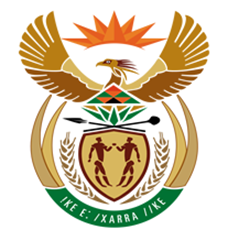 NATIONAL ASSEMBLYQUESTION FOR WRITTEN REPLYQUESTION NUMBER: 2121 [NW2352E]DATE OF PUBLICATION: 19 MAY 20172121.	Mr R A Lees (DA) to ask the Minister of Finance:What is the (a) full financial value of (i) funds and (ii) guarantees received by SA Airways (SAA) from (aa) the National Treasury and/or (bb) any other national department from 1 January 1997 to date, (b) detailed breakdown of these allocations to each department of SAA in each year, (c) motivation for providing the funds in each case and (d) detailed breakdown of the amounts of guarantees (i) requested and (ii) granted in each case?							NW2352EREPLY:a(i):  A summary of funds received and repaid is reflected in the table below, as per the records in the annual financial statements:a(ii):  A summary of the Going Concern guarantees and utilisation towards loans or   other purposes as is listed in the table below:Financial YearFunds Received or PaidInitial capitalisation R3 137 million2003/4 R6 089 million shareholder loan advanced2004/5 R 4 000 million shareholder convertible loan2005/6 R 1 600 million of shareholder convertible loan repaid      (balance of R2 400 million remained)2006/7 R 8 450 million of above loans was capitalised2007/8 R1 564 million subordinated loan raised. Capitalised in 2009/102017/18R2 208 million recapitalisation (30 June 2017)Guarantee AwardedAmountUtilisationBalanceR’mR’mR’mSubordinated Loan – Nedbank (Mar 2007)1 3001 300NilGoing Concern Guarantee (Sep 2009)1 600(Allocated to ATL, Sep ‘16)  541Working Capital Utilisation (Dec ’14)1 0554Going Concern Guarantee (Sep 2012)5 006Working Capital Utilisation (Jul ’14)1 300Working Capital Utilisation (Jul ’14)1 500Working Capital Utilisation (Dec ’14)1 700Working Capital Utilisation (Dec ’14)  295211Going Concern Guarantee (Dec 2014)6 488Working Capital Utilisation (Dec ’14)            450Working Capital Utilisation (Apr ‘15)          1 500Working Capital Utilisation (Jun ‘15)         1 500Working Capital Utilisation (Jun’16) Bridge1 0002 038Going Concern Guarantee (Sep 2016)4 720General Short Term Banking Facilities (Dec’16)  830Working Capital Utilisation (Dec’16) Bridge1 292Working Capital Utilisation (Mar‘17) Bridge   757LC and Guarantee Facilities (Mar’17)  522ATL Credit Card Exposure (Apr’17)  768Working Capital Utilisation (May‘17) Bridge   104447TOTAL19 11416 4142 700